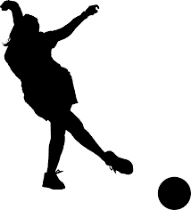 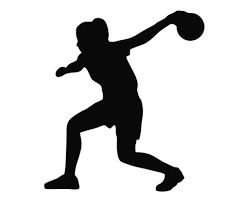 Alkukilpailu: 5s. eu. (harjoittelu 5 min)		Finaali: Ma 27.3. klo 17.30Alkukilpailun 12 parasta finaaliin: 9 alkukilpailun parasta tasoituksellista tulosta + näiden ulkopuolelta 1 juniori + 1 veteraani + 1 D-luokkalainenFinaalin pelitapa: 6 sarjaa am. (2 sarjaa/ratapari), jonka jälkeen 6 parasta jatkaa samoihin pisteisiin 3s. am. (1 sarja/ratapari). Yhdeksän sarjan perusteella lopputulokset. Viimeinen kilpailuerä: pe 24.3. klo 16.30		 Tasoitukset: 215 -155 /70% Kilpailumaksu: 25€/5s.  Juniorit 20€/5s. (veteraanit torstain erissä) Jokaisesta suorituksesta 7€ pottiin. 		Maaliskuussa Kuortaneen mestaruuskisat!Pohjapotti: 350€1. 	35 %			2. 	25 %3. 	15 %			 4. 	10 %			5.-6. 	5 %			7.-12. 	25€ lahjakortti Kuortaneen keilahalliinKilpailu on avoin kansallinen kilpailu		Hyväksyjä: Seinäjoen Keilailuliitto Ry.Kilpailun järjestäjä: KSM Oy           		Kilpailun johtaja: Pepe Suvisalmi